ГОСТ 27418-87 Аппаратура радиоэлектронная бытовая. Термины и определения
ГОСТ 27418-87

Группа Э00     
     
МЕЖГОСУДАРСТВЕННЫЙ СТАНДАРТ     
     
АППАРАТУРА РАДИОЭЛЕКТРОННАЯ БЫТОВАЯ     
Термины и определения     
Domestic radioelectronic equipment. Terms and definitions

МКС 01.040.33
33.160 
ОКСТУ 6501Дата введения 1989-01-01     
     
ИНФОРМАЦИОННЫЕ ДАННЫЕ1. РАЗРАБОТЧИКИ
В.В.Крупин (руководитель темы); И.Ф.Песьяцкий; Р.В.Вахник; Л.П.Меняева; В.В.Ирхин
2. УТВЕРЖДЕН И ВВЕДЕН В ДЕЙСТВИЕ Постановлением Государственного комитета СССР по стандартам от 25.09.87 N 3679
3. Срок первой проверки - 1988 год; периодичность проверки - 10 лет
4. ВВЕДЕН ВПЕРВЫЕ
5. ССЫЛОЧНЫЕ НОРМАТИВНО-ТЕХНИЧЕСКИЕ ДОКУМЕНТЫ 
6. ПЕРЕИЗДАНИЕ


Настоящий стандарт устанавливает термины и определения понятий бытовой радиоэлектронной аппаратуры.

Термины, установленные настоящим стандартом, обязательны для применения во всех видах документации и литературы, входящих в сферу действия стандартизации или использующих результаты этой деятельности.
1. Стандартизованные термины с определениями приведены в табл.1.
2. Для каждого понятия установлен один стандартизованный термин.

Применение терминов-синонимов стандартизованного термина не допускается. Недопустимые к применению термины-синонимы приведены в табл.1 в качестве справочных и обозначены пометой "Ндп".
2.1. Для отдельных стандартизованных терминов в табл.1 приведены в качестве справочных краткие формы, которые разрешается применять в случаях, исключающих возможность их различного толкования.
2.2. Приведенные определения можно при необходимости изменять, вводя в них производные признаки, раскрывая значение используемых в них терминов, указывая объекты, входящие в объем определяемого понятия. Изменения не должны нарушать объем и содержание понятий, определенных в данном стандарте.
2.3. В случаях, когда в термине содержатся все необходимые и достаточные признаки понятия, определение не приведено и в графе "Определение" поставлен прочерк.
2.4. В табл.1 в качестве справочных приведены иностранные эквиваленты для ряда стандартизованных терминов на немецком (D), английском (Е) и французском (F) языках. 

Таблица 13. Алфавитные указатели содержащихся в стандарте терминов на русском языке и их иноязычных эквивалентов приведены в табл.2-5. 
АЛФАВИТНЫЙ УКАЗАТЕЛЬ ТЕРМИНОВ НА РУССКОМ ЯЗЫКЕТаблица 2 АЛФАВИТНЫЙ УКАЗАТЕЛЬ ТЕРМИНОВ НА РУССКОМ ЯЗЫКЕАЛФАВИТНЫЙ УКАЗАТЕЛЬ ТЕРМИНОВ НА НЕМЕЦКОМ ЯЗЫКЕ
Таблица 3АЛФАВИТНЫЙ УКАЗАТЕЛЬ ТЕРМИНОВ НА АНГЛИЙСКОМ ЯЗЫКЕ
Таблица 4АЛФАВИТНЫЙ УКАЗАТЕЛЬ ТЕРМИНОВ НА ФРАНЦУЗСКОМ ЯЗЫКЕ

Tаблица 54. Стандартизованные термины набраны полужирным шрифтом, их краткая форма - светлым, а недопустимые синонимы - курсивом. 
Обозначение НТД, на который дана ссылкаНомер пунктаГОСТ 13699-91
1, табл.1ТерминОпределениеВИДЫВИДЫ1. Бытовой радиоэлектронный аппарат

АппаратРадиоэлектронное устройство, применяемое в быту для выполнения одной или нескольких функций: приема, обработки, синтеза, записи, усиления и воспроизведения радиовещательных и телевизионных программ, программ проводного вещания, фонограмм, видеограмм, а также специальных сигналов2. Бытовая радиоэлектронная аппаратура

БРЭАСовокупность бытовых радиоэлектронных аппаратов3. Монофонический бытовой радиоэлектронный аппарат

МоноаппаратБытовой радиоэлектронный аппарат с монофоническим трактом сигналов4. Стереофонический бытовой радиоэлектронный аппарат

СтереоаппаратБытовой радиоэлектронный аппарат со стереофоническим трактом сигналов5. Стационарный бытовой радиоэлектронный аппарат

Стационарный аппаратБытовой радиоэлектронный аппарат с сетевым электропитанием, конструкция которого не предусматривает элементы для переноса вручную6. Переносной бытовой радиоэлектронный аппарат

Переносной аппаратБытовой радиоэлектронный аппарат с сетевым или универсальным электропитанием, конструкция которого предусматривает элементы для переноса его вручную и имеет уменьшенную относительно стационарных аппаратов массу7. Носимый бытовой радиоэлектронный аппарат

Носимый аппаратБытовой радиоэлектронный аппарат с автономным или универсальным электропитанием, предназначенный для эксплуатации в процессе ношения с уменьшенными относительно стационарных аппаратов массой и габаритами8. Миниатюрный бытовой радиоэлектронный аппарат

Мини-аппарат

Ндп. МикроаппаратБытовой радиоэлектронный аппарат с автономным или универсальным электропитанием, предназначенный для эксплуатации в процессе ношения с уменьшенными относительно носимых аппаратов массой и габаритами9. Транспортный бытовой радиоэлектронный аппарат

Транспортный аппаратБытовой радиоэлектронный аппарат, предназначенный для эксплуатации в транспортных средствах, с питанием от бортовой электросети или универсальным электропитанием10. Сувенирный бытовой радиоэлектронный аппарат

Сувенирный аппаратБытовой радиоэлектронный аппарат, предназначенный для использования в качестве игрушки или сувенира11. Однокорпусный бытовой радиоэлектронный аппарат

Однокорпусный аппарат

Ндп. Моноблочный аппаратБытовой радиоэлектронный аппарат, конструктивно выполненный как единое целое12. Разъемный бытовой радиоэлектронный аппарат

Разъемный аппаратОднокорпусный бытовой радиоэлектронный аппарат, конструкция которого предусматривает возможность разъединения его на отдельные функционально и конструктивно законченные части13. Блочный бытовой радиоэлектронный аппарат

Блочный аппаратБытовой радиоэлектронный аппарат, выполненный в раздельных корпусах и едином художественно-конструкторском оформлении14. Группа сложности бытового радиоэлектронного аппарата

Группа сложности

Ндп. КлассУсловная классификационная группа бытовых радиоэлектронных аппаратов, определяемая совокупностью основных параметров, конкретные значения которых обеспечивают заданный уровень технических характеристик15. Бытовая акустическая система 

АС

Ндп. Звуковая колонка

Е. Acoustic enclosure

F. Enceinte acoustiqueБытовой радиоэлектронный аппарат, предназначенный для воспроизведения электрических сигналов звуковой частоты16. Активная бытовая акустическая системаБытовой радиоэлектронный аппарат, функционально и конструктивно объединяющий громкоговоритель и усилитель мощности сигналов звуковой частоты17. Абонентский громкоговоритель

АГБытовой радиоэлектронный аппарат, предназначенный для приема и воспроизведения трансляционных программ, передаваемых по сети проводного вещания18. Трехпрограммный приемник проводного вещанияБытовой радиоэлектронный аппарат, предназначенный для приема и воспроизведения трансляционных программ, передаваемых по сети трехпрограммного проводного вещания19. Трехпрограммное устройство проводного вещанияБытовой радиоэлектронный аппарат, предназначенный для приема трансляционных программ, передаваемых по сети трехпрограммного проводного вещания, с последующим воспроизведением через бытовую акустическую систему20. Бытовой микрофон

D. Mikrofon

Е. Microphone

F. Microphone-21. Бытовой усилитель мощности сигналов звуковой частоты

Усилитель мощностиБытовой радиоэлектронный аппарат, предназначенный для усиления мощности электрических сигналов звуковой частоты22. Бытовой предварительный усилитель сигналов звуковой частоты

Предварительный усилительБытовой радиоэлектронный аппарат, предназначенный для усиления электрических сигналов звуковой частоты до уровня линейного выхода23. Полный усилитель сигналов звуковой частоты

УсилительБытовой радиоэлектронный аппарат, конструктивно объединяющий предварительный усилитель сигналов звуковой частоты и усилитель мощности сигналов звуковой частоты24. Усилитель-корректор 

УКБытовой радиоэлектронный аппарат, предназначенный для усиления электрических сигналов звуковой частоты и коррекции амплитудно- и фазочастотной характеристик источника сигнала звуковой частоты для приведения их к стандартному виду25. Активная бытовая антеннаАнтенна с встроенным усилителем принимаемых сигналов, предназначенная для приема и усиления сигналов радио- и телевизионного вещания26. Тюнер

D. 

Е. Tuner

F. TunerБытовой радиоэлектронный аппарат, предназначенный для приема и преобразования сигналов радиовещания в сигналы звуковой частоты27. Тюнер-усилитель

D.  

Е. Tuner-amplifier

F. Tuner-amplificateur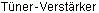 Бытовой радиоэлектронный аппарат, конструктивно объединяющий тюнер и полный усилитель сигналов звуковой частоты28. Бытовой электропроигрыватель

ЭП

D. Plattenspieler

E. Turntable

F. Platine tourne-disqueБытовой радиоэлектронный аппарат, предназначенный для преобразования сигналов грампластинки в электрические сигналы звуковой частоты29. Лазерный электропроигрывательБытовой радиоэлектронный аппарат, предназначенный для преобразования сигналов компакт-диска в электрические сигналы звуковой частоты30. Бытовой электрофонЭлектрофон, конструктивно объединяющий электропроигрыватель, полный усилитель сигналов звуковой частоты и бытовую акустическую систему31. Радиовещательный приемник

ПриемникБытовой радиоэлектронный аппарат, предназначенный для приема и воспроизведения радиовещательных программ32. РадиолаПо ГОСТ 1369933. Бытовой магнитофон

Е. Таре recorderМагнитофон, предназначенный для записи и воспроизведения сигналов звуковой частоты34. Магнитофон-проигрывательБытовой магнитофон, предназначенный для воспроизведения сигналов звуковой частоты35. Магнитола

Е. Radio-recorderПо ГОСТ 1369936. Магнитофон-приставкаПо ГОСТ 1369937. МагниторадиолаПо ГОСТ 1369938. МагнитоэлектрофонБытовой радиоэлектронный аппарат, конструктивно объединяющий магнитофон-приставку, электропроигрыватель и полный усилитель39. Эквалайзер

D. Equalizer 

Е. Equalizer 

F. EqualizeurБытовой радиоэлектронный аппарат, предназначенный для коррекции амплитудно- и фазочастотных искажений устройств воспроизведения и записи звука40. Телевизионный приемник

Телевизор
D. 

Е. Television receiver 

F.  de 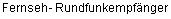 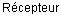 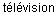 Бытовой радиоэлектронный аппарат, предназначенный для приема и воспроизведения изображения и звука телевизионных программ41. Телевизор цветного изображения-42. Телевизор черно-белого изображения-43. Проекционный телевизор

Е. Projection television receiverТелевизионный приемник, предназначенный для воспроизведения изображения телевизионных программ путем оптической проекции на экран44. Стереоскопический телевизор

СтереотелевизорТелевизионный приемник, предназначенный для объемного воспроизведения изображения и звука телевизионных программ45. Бытовой видеомониторБытовой радиоэлектронный аппарат без высокочастотного тракта, предназначенный для воспроизведения видеоинформации на телевизионном экране со звуковым сопровождением46. Телетюнер 

ТТБытовой радиоэлектронный аппарат, предназначенный для приема и преобразования радиосигналов вещательного телевидения в видеосигналы и электрические сигналы звуковой частоты, воспроизведение которых осуществляется бытовым видеомонитором47. Телерадиотюнер

ТРТБытовой радиоэлектронный аппарат, конструктивно объединяющий тюнер и телетюнер48. ТелерадиоприемникБытовой радиоэлектронный аппарат, конструктивно объединяющий телевизионный приемник и тюнер49. ТелемагнитолаБытовой радиоэлектронный аппарат, конструктивно объединяющий телевизионный приемник, тюнер и магнитофон-приставку50. Бытовой видеомагнитофон

ВМ

D. Videomagnetband

Е. Video tape recorder

F. 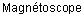 -51. Бытовой видеопроигрыватель

D. 

E. Videodisk recorder

F.   disque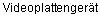 Видеопроигрыватель, предназначенный для воспроизведения сигналов видеодиска через телевизионный приемник или бытовой видеомонитор52. ВидеолаПо ГОСТ 1369953. Бытовая видеокамера

D. Fernsehkamera

E. Television camera

F.  (de )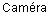 -54. Видеомагнитофонная камера

Вимкамера

D. Camcorder

Е. CamcorderБытовой радиоэлектронный аппарат, конструктивно объединяющий бытовые видеокамеру и видеомагнитофон55. Видеоигровое устройство

Видеоигра

Ндп. Телеигра

D. Bildschirmspiel

Е. Videogame

F. Jeux videoБытовой радиоэлектронный аппарат, предназначенный для отображения игровой информации на экране телевизионного приемника или бытового видеомонитора56. Адаптер телетекстаБытовой радиоэлектронный аппарат, предназначенный для приема и запоминания электрических сигналов справочной алфавитно-цифровой информации телевизионных программ, передаваемых за время обратного хода луча по кадру с последующим отображением на экране телевизионного приемника или бытового видеомонитора57. Адаптер видеотекстаБытовой радиоэлектронный аппарат, предназначенный для приема и запоминания электрических сигналов алфавитно-цифровой информации, поступающих по телефонному каналу связи, с последующим отображением ее на экране телевизионного приемника или бытового видеомонитора58. Видеообучающее устройствоБытовой радиоэлектронный аппарат, предназначенный для формирования учебной (или) и обучающей информации, заложенной в запоминающее устройство на экране телевизионного приемника или бытового видеомонитора59. ВидеоскопБытовой радиоэлектронный аппарат, предназначенный для отображения слайдов на экране телевизионного приемника или бытового видеомонитора60. Цветомузыкальное устройство

ЦМУБытовой радиоэлектронный аппарат, предназначенный для светового цветного сопровождения музыкальных программ, связанного по амплитудно-частотным характеристикам с источником программ61. Звуковой процессор

ЗвукопроцессорБытовой радиоэлектронный аппарат, предназначенный для создания звуковых эффектов и повышения объемности и выразительности звучания
ВСПОМОГАТЕЛЬНЫЕ УСТРОЙСТВАВСПОМОГАТЕЛЬНЫЕ УСТРОЙСТВА62. Вспомогательное бытовое радиоэлектронное устройствоРадиоэлектронное устройство, расширяющее потребительские возможности бытовой радиоэлектронной аппаратуры63. Телевизионный конвертерВспомогательное бытовое радиоэлектронное устройство, предназначенное для преобразования принимаемых радиосигналов вещательного телевидения в дециметровом и сантиметровом диапазоне в сигналы метрового диапазона64. Устройство дистанционного управления бытовым радиоэлектронным аппаратомВспомогательное бытовое радиоэлектронное устройство, предназначенное для управления работой бытового радиоэлектронного аппарата на расстоянии65. Устройство шумопонижения

Е. Noise Reduction

F. Dispositif de suppression de bruitВспомогательное бытовое радиоэлектронное устройство, предназначенное для уменьшения шумов при записи и (или) воспроизведении звука66. Телевизионный антенный усилительВспомогательное бытовое радиоэлектронное устройство, предназначенное для усиления радиосигналов вещательного телевидения, принятых антенной, с целью компенсации потерь, возникающих в соединительном антенном кабеле67. Стереофонические наушники

Наушники

Ндп. Стереофонический телефонДва телефона с оголовьем, предназначенные для подключения к бытовым радиоэлектронным аппаратамТерминНомер терминаАГ17Адаптер видеотекста57Адаптер телетекста56Антенна бытовая активная25Аппарат1Аппарат блочный13Аппарат моноблочный11Аппарат носимый7Аппарат однокорпусный11Аппарат переносной6Аппарат радиоэлектронный бытовой1Аппарат радиоэлектронный бытовой блочный13Аппарат радиоэлектронный бытовой миниатюрный8Аппарат радиоэлектронный бытовой монофонический3Аппарат радиоэлектронный бытовой носимый7Аппарат радиоэлектронный бытовой однокорпусный11Аппарат радиоэлектронный бытовой переносной6Аппарат радиоэлектронный бытовой разъемный12Аппарат радиоэлектронный бытовой стационарный5Аппарат радиоэлектронный бытовой стереофонический4Аппарат радиоэлектронный бытовой сувенирный10Аппарат радиоэлектронный бытовой транспортный9Аппарат разъемный12Аппарат стационарный5Аппарат сувенирный10Аппарат транспортный9Аппаратура радиоэлектронная бытовая2АС15БРЭА2Видеоигра55Видеокамера бытовая53Видеола52Видеомагнитофон бытовой50Видеомонитор бытовой45Видеопроигрыватель бытовой51Видеоскоп59Вимкамера54ВМ50Громкоговоритель абонентский17Группа сложности14Группа сложности бытового радиоэлектронного аппарата14Звукопроцессор61Камера видеомагнитофонная54Класс14Колонка звуковая15Конвертер телевизионный63Магнитола35Магниторадиола37Магнитофон бытовой33Магнитофон-приставка36Магнитофон-проигрыватель34Магнитоэлектрофон38Микроаппарат8Микрофон бытовой20Миниаппарат8Моноаппарат3Наушники67Наушники стереофонические67Приемник31Приемник проводного вещания трехпрограммный18Приемник радиовещательный31Приемник телевизионный40Процессор звуковой61Радиола32Система акустическая бытовая15Система акустическая бытовая активная16Стереоаппарат4Стереотелевизор44Телевизор40Телевизор проекционный43Телевизор стереоскопический44Телевизор цветного изображения41Телевизор черно-белого изображения42Телеигра55Телемагнитола49Телерадиоприемник48Телерадиотюнер47Телетюнер46Телефон стереофонический67ТТ46ТРТ47Тюнер26Тюнер-усилитель27УК24Усилитель23Усилитель антенный телевизионный66Усилитель-корректор24Усилитель мощности21Усилитель мощности сигналов звуковой частоты бытовой21Усилитель предварительный22Усилитель сигналов звуковой частоты полный23Усилитель сигналов звуковой частоты предварительный бытовой22Устройство видеоигровое55Устройство видеообучающее58Устройство дистанционного управления бытовым радиоэлектронным аппаратом64Устройство проводного вещания трехпрограммное19Устройство радиоэлектронное бытовое вспомогательное62Устройство цветомузыкальное60Устройство шумопонижения65ЦМУ60Эквалайзер39Электропроигрыватель бытовой28Электропроигрыватель лазерный29Электрофон бытовой30ЭП28ТерминНомер терминаBildschirmspiel55Camcorder54Equalizer39Fernsehkamera53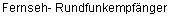 40Mikrofon20Plattenspieler282627Videomagnetband5051ТерминНомер терминаAcoustic enclosure15Camcorder54Equalizer39Microphone20Noise Reduction65Projection television receiver43Radio-recorder35Tape recorder33Television receiver40Television camera53Tuner26Tuner-amplifier27Turntable28Videodisk recorder51Videogame55Video tape recorder50ТерминНомер термина (de )53Dispositif de suppression de bruit65Enceinte acoustique15Equalizeur39Jeux video5550  disque51Microphone20Platine tourne-disque28Tuner26Tuner-amplificateur27 de 40